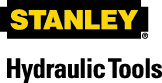 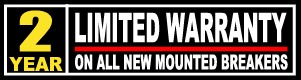 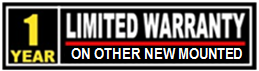 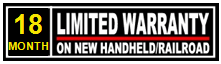 Stanley Hydraulic Tools, a business unit of Stanley Black & Decker, Inc., warrants new tools against defects in material and workmanship for the following periods from the date of first sale to the first retail purchaser:New hydraulic handheld and railroad tools for a period of 18 MONTHSNew mounted breakers for a period of TWO YEARSNew mounted compactors and drop hammers for a period of ONE YEARAll warranties are subject to the limitations below. EXCEPTIONS:SEALS AND DIAPHRAGMS: Warranted to be free of defects in material and/or workmanship for a period of 6 months from the date of sale to the first retail purchaser.ELECTRICAL COMPONENTS: Warranted to be free of defects in material and/or workmanship for a period of 90 days from the date of sale to the first retail purchaser. Examples include but are not limited to: sensors, batteries, control modules, switches, wiring, solenoids valves, etc.TOOL BITS: Warranted to be free of defects in material and/or workmanship for a period of 2 months from the date of sale to the first retail purchaser. Tool bit failure related to prying, overheating and misuses will not be covered by this warranty.EXCLUSIONS:  THIS WARRANTY DOES NOT COVER DEFECTS, DAMAGES, PERFORMANCE DEFICIENCY OR FAILURE:due to abuse, misuse, tampering or accidents;from repairs performed by a person other than Stanley Hydraulic Tools or an authorized service center;arising from failure to follow the operating instructions supplied with the tool, including, but not limited to, safety instructions;arising from failure to perform proper maintenance in accordance with the Operations & Maintenance manual; or of “wear parts” such as tool bushings, retaining pins, wear plates, shock mounts, bumpers, hoses, and cutting/impact accessories, such as breaker tool bits, grinding wheels, drill bits and tamping pads (you may be charged for replacement of these parts and accessories).TO THE FULLEST EXTENT PERMITTED BY APPLICABLE LAW, IN NO EVENT WILL STANLEY HYDRAULICS BE LIABLE FOR ANY INCIDENTAL, CONSEQUENTIAL, OR SPECIAL DAMAGES OR EXPENSES.  For proper safe operation and maintenance of this product, please refer to the Operations & Maintenance manual supplied with the tool.  Failure to follow these instructions may void this warranty. THIS WARRANTY GIVES YOU SPECIFIC LEGAL RIGHTS.  YOU MAY HAVE OTHER RIGHTS WHICH VARY FROM STATE TO STATE AND COUNTRY BY COUNTRY.All tools must be registered at the time of sale to the end-user by the selling distributor.  Stanley Hydraulic Tools may deny warranty coverage if the warranty registration is not on file when coverage is sought.  Contact your local distributor before returning any product.Visit us at www.stanleyhydraulic.com